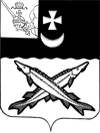 АДМИНИСТРАЦИЯ БЕЛОЗЕРСКОГО МУНИЦИПАЛЬНОГО РАЙОНА ВОЛОГОДСКОЙ ОБЛАСТИП О С Т А Н О В Л Е Н И ЕОт  27.06.2016      №  323О запрете купания на водныхобъектах в купальный сезон 2016 года в местах, не установленных органами местного самоуправления        В соответствии с  Федеральным законом от  06 октября 2003 года № 131 – ФЗ «Об общих принципах организации местного самоуправления в Российской Федерации», на основании статьи 6 и части 3 статьи 41 Водного кодекса Российской Федерации, пункта 1.8 Правил охраны жизни людей на водных объектах в Вологодской области, утвержденных постановлением Правительства Вологодской области от 20 декабря 2007 года № 1782, п. 1.7 и 2.2 Правил использования водных объектов общего пользования, расположенных на территории Белозерского муниципального района, для личных и бытовых нужд, утвержденных решением Представительного Собрания Белозерского муниципального района от 21.10.2008 № 169 (ред. от 30.01.2012), с целью предупреждения чрезвычайных ситуаций и гибели людей в период купального сезона ПОСТАНОВЛЯЮ: 1. Запретить купание на водных объектах в купальный сезон 2016 года в местах, не установленных  органами местного самоуправления. 2. Главам  поселений района в срок до  01 июля 2016 года:-  установить места для купания на период купального сезона;-  обеспечить установку щитов и аншлагов с соответствующими надписями в запрещенных для купания местах. 3. Отделу мобилизационной подготовки, ГО ЧС администрации района (А.Н.Колесов) осуществлять контроль над запретом купания в запрещенных для купания местах  в период купального сезона.  4.Настоящее постановление вступает в силу на следующий день после его официального опубликования в районной газете «Белозерье».Глава района                                                                   Е.В.Шашкин